   Academic Success Agreement for Online Degree Programs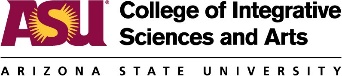 Name: 	ASU ID: 	Advisor’s Name: Cell Phone #: 	Cumulative GPA: 	Date: I am committed to achieving academic success in future semesters, thus overcoming:	Probation	Below or in jeopardy of falling below the minimum cumulative 2.00 GPA (i.e., Academic Good Standing) for one semester 	Continuing Probation	Below or in jeopardy of falling below the minimum cumulative 2.00 GPA, (i.e., Academic Good Standing) for two consecutive semesters STATEMENTS OF UNDERSTANDINGI understand that my cumulative GPA is  which necessitates this agreement for the reason(s) indicated above.Undergraduate courses taken at ASU may be repeated for credit if the grade or mark of "D" or "E" is received. Students are limited to repeating a total of 12 ASU credit hours for complete grade replacement.  Applicable courses are listed below. Courses must be repeated at ASU for the deletion of "D" or "E" grades from calculations of my GPA.  NOTE: Students who were enrolled at ASU prior to fall 2008 have a different repeat for credit policy.  Contact your ASU academic advisor for details on this policy.Enter course prefix and number, in example ENG 101.I will register for no more than  credit hours for the  semester.  Required courses for the  semester are:Enter course prefix and number, in example ENG 101.Moving Toward Academic Good Standing:Once my cumulative ASU GPA (combined GPA of all classes completed at ASU) meets the requirement for academic good standing; I will be off probation.  If my  term GPA meets the requirement for academic good standing, but my cumulative ASU GPA is below academic good standing, then I will be continued on probation and can take classes the following semester.Understanding Disqualification:If my  term GPA and my cumulative GPA are below academic good standing, then I may be disqualified from the university.  If I am disqualified from the university, then I will be administratively dropped from any fall or spring courses that appear on my schedule.If I am disqualified and want to return to ASU, then I will need to meet with an advisor and reapply to the university after taking: Classes at ASU during the summer session to improve my cumulative GPA and bring it back into academic good standing. At least 12 credits of general studies coursework at a community college and earn a GPA of at least 2.50, with no course grade lower than a “C”, to be considered for readmission to ASU.  I should not repeat any ASU courses at the community college.ACADEMIC SUPPORT RESOURCES	Online Tutoring Center	studentsuccess.asu.edu/online		Online tutoring for writing or math is available at no cost six days a week, by appointment. 	Success Coaching	contact your academic advisor. 	Disability Resources	Disability-Q@asu.edu 	480-965-1234 	ASU Library	lib.asu.edu/	Ask A Librarian is available for chat and e-mail 24/7: lib.asu.edu/help.	Technical Support	help.asu.edu/sims/selfhelp/PreChat.seam		855-278-5080		One-to-one support from the ASU Help Desk is available by phone or live chat 24/7. CONDITIONS OF AGREEMENTI have read and understand the School of Letters and Sciences Academic Success Agreement.  I know which courses I need to take and I understand the strategies I need to implement to improve my GPA and bring my cumulative GPA back into academic good standing, and/or, complete Critical Tracking requirements. I also know that if I do not meet the meet the academic requirements set forth in this agreement that I might be disqualified from the university. I will contact my advisor if I have any immediate questions or concerns or am unsure where to start.  I will also consult my advisor before making any changes to my schedule (add/drop, course withdrawal, etc).I will participate in my classes, communicate with my instructors regularly, and arrange a study environment that is conducive to learning – allocating 2-3 hours of study time for every credit that I am registered for.My next academic advising appointment should be scheduled before  Student Signature / DateAdvisor Signaturecls.asu.edu/advising Course ACourse BCourse CCourse DCourse ECourse FCourse GCourse HCourse ACourse BCourse CCourse DCourse ECourse FCourse GCourse H